Chers Parents,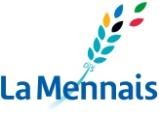 Le jeudi, 28 mai 2020.Après  deux  mois  de confinement, nous  nous  tournons  de nouveau vers  vous. Noussommes admiratifs devant tous les efforts d’adaptation dont vous faites montre pour transformer ce temps d’épreuve en nouvelles opportunités d’apprentissage pour vous et vos enfants. Vous vous posez sans doute la question de savoir à quoi vont aboutir tous ces efforts en termes de décision de fin d’année. Nous voulons vous assurez que cette préoccupation légitime n’est pas que votre elle est tout autant la nôtre. Nous sommes sur la même barque!Aussi, sommes-nous heureux de vous communiquer les résolutions suivantes :Clôture de l’année scolaire 2019-2020La fin de l’année scolaire sera ainsi organisée :La première quinzaine de juin sera un temps de révision pour toutes les classes ; les professeurs seront toujours disponibles pour accompagner les élèves de leurs conseils, et peut-être au moyen de fiches de révision ; un programme de révision pour chaque classe – de 1AF à NS4 – sera disponible sur la plateforme google classroom à partir du vendredi 5 juin 2020L’horaire des EXAMENS – qui se dérouleront du 15 au 24 juin – sera posté sur la plateforme google classroom et sur le site islghaiti@org ; tous les élèves devront confirmer leur participation aux examens au moyen d’un message posté sur la plateforme google classroom à partir du compte unique et authentique qui servira à poster les examens sur la plateforme ; (garder autant que possible un compte déjà inscrit sur la plateforme)Cette session d’examens constituera la troisième et dernière étape de l’année scolaire 2019- 2020. Elle viendra compléter les deux précédentes ; les trois serviront de base pour apprécier le travail de l’élève et prendre les décisions relatives au passage en classe supérieureLes résultats seront disponibles sur la plateforme google classroom à partir du 3 juillet ; pour accéder aux notes de votre garçon, utiliser le matricule de votre garçon que vous avez sur les reçus de paiement EVALNOTELes élèves qui n’auront pas satisfait aux exigences académiques, poursuivront leur suivi pédagogique en ligne et seront soumis à une nouvelle session d’examens en juillet afin d’avoir une seconde chance de valider leur année scolaireLes élèves qui, au 30 juillet 2020, n’auront pas validé l’année scolaire 2019-2020 ne pourront pas accéder en classe supérieure à l’Institution.Année scolaire 2020-2021Un temps de pause méritée sera accordé à l’ensemble de la communauté éducative enaoût.Nous serons disposés à lancer la nouvelle année scolaire – en présentiel – suivant lesconsignes qui émaneront des autorités étatiques nous y autoriseront.Cas particuliersNous invitons les parents que ces cas concernent de prêter attention aux informationssuivantes :	Les examens de 9AF et du baccalauréat n’auront lieu qu’en octobre ou novembre selon les prévisions du MENFP ; or nous aurons déjà admis nos candidats de 9AF en NS1 ; et les élèves de NS4 de l’année en cours (2019-2020) mériteront d’être accompagnés jusqu’à la tenue des examens officiels du baccalauréatA la reprise des cours en présentiel, c’est-à-dire jusqu’aux examens officiels, les actuels élèves des classes d’examens – 9AF et NS4 – auront un accompagnement particulier pour la préparation immédiate des épreuves officielles.Quid des concours d’admission en 7AF et NS1 :Tous nos élèves du réseau FIC, qui se sont inscrits en NS1 à l’Institution, y seront admis avec l’aval de leurs directeurs respectifs ; un mini concours sera organisé en temps opportun pour les candidats non issus du réseauDe même, tous nos élèves du réseau FIC, qui se sont inscrits en 7AF à l’Institution, y seront admis avec l’aval de leurs directeurs respectifs ; les modalités du concours pour les élèves hors réseau FIC seront publiées dans les meilleurs délais.************En dépit des difficultés d’ordre économique, l’Institution est à jour avec le payroll des Professeurs et de tout le personnel au service de l’œuvre éducative – mois de mai compris –. Nous pouvons nous en réjouir ! Et nous vous renouvelons, chers Parents, notre merci sincère pour votre collaboration indéfectible ! Même en ce temps de crise et d’incertitude, vous prouvez que l’éducation et la formation de vos enfants est votre priorité.Nous savons que nous pouvons continuer à compter sur votre collaboration pour que la période de révision et la semaine d’examens soient fructueux pour chacun de nos garçons.Nous demeurons unis dans la prière ! Durant cette neuvaine préparatoire à la Pentecôte, que l’Esprit vienne renouveler la face de la terre, la face de notre chère Haïti !Bien fraternellement,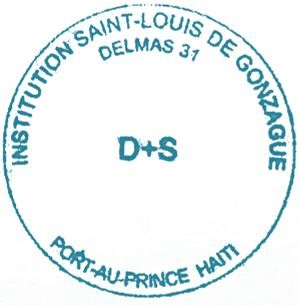 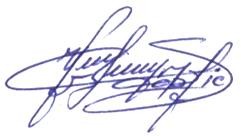 Frère Valmyr-Jacques DABEL Directeur général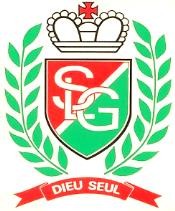 INSTITUTION SAINT-LOUIS DE GONZAGUEDirigée par les Frères de l’Instruction ChrétienneDelmas 31B.P. 1758Port-au-Prince – HT 6110 – HAÏTITEL : (509) 4615-3637  / (509) 3239-3262MAIL : slgd3133@yahoo.fr  / slgd3133@gmail.com